CLOTHESDoplň chybějící písmenka a spoj se správných obrázkem. S O _ _ S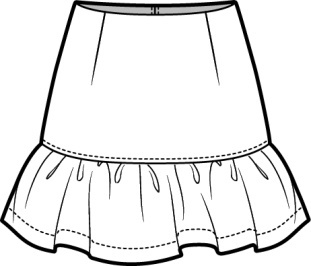 _ W E _ T _ R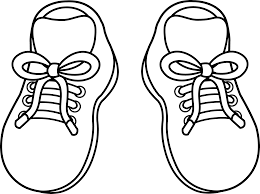 S _ _ R T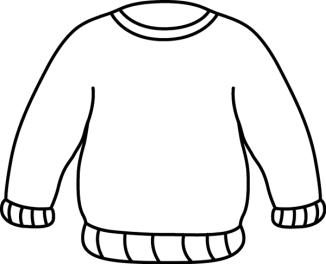 T- _ H _ _ T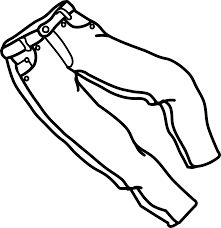 _ H _ _ S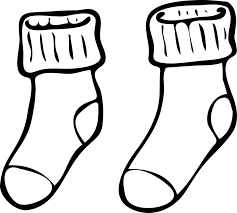 _ E A _ S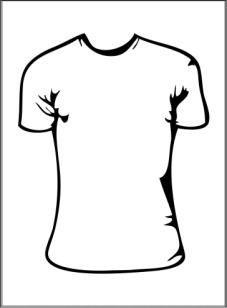 